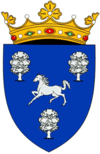 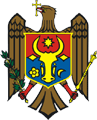 REPUBLICA MOLDOVACONSILIUL RAIONAL NISPORENI                                                            ProiectDecizia nr. 7/19din 17 decembrie 2020						  or. Nisporeni“Cu privire la numirea dlui Florea Grigoreîn funcția publică deținută de ”șef secție”al Secției agricultură și industrie prelucrătoare, relații funciare și cadastru”În temeiul alin. (1) art. 43 și alin. (1) art. 46 din Legea privind administrația publică locală nr. 436-XVI din 28.12.2006, art. 42 alin. (51), din Legea cu privire la funcția public și statutul funcționarului public nr. 158-XVI aprobată la 04.07.2008 în legătură cu expirarea termenului de numire în funcție a dlui Florea Grigore, șef al Secției agricultură, industriei prelucrătoare, relații funciare și cadastru,Decide:Se numește dl Florea Grigore în funcția deținută de ”șef secție” al Secției agricultură şi industrie prelucrătoare, relaţii funciare şi cadastru, pînă la data de 31.03.2021.Executarea prezentei decizii se pune în sarcina Serviciului resurse umane și Serviciului financiar - contabil.Controlul executării prezentei decizii se atribuie președintelui raionului, dlui Vasile Mărcuță.Preşedintele şedinţei                                                                   Consiliului raional																							Secretar al Consiliului raional					               Olesea Beschieru      Contrasemnat      Șef al Serviciului juridic					      Sergiu ZmeuProiectul deciziei date a fost elaborat la propunerea Președintelui raionului Vasile Mărcuță  și întocmit de specialistul principal în Serviciul resurse-umane, Rodica Potînga, persoana ce înaintează problema vizată                                                                  			_________________Avizasupra proiectului de decizie “Cu privire la numirea dlui Florea Grigoreîn funcția publică deținută de ”șef secție” al Secției agricultură și industrie prelucrătoare, relații funciare și cadastru”Serviciul juridic a examinat proiectul de decizie propus spre examinare în ședința Consiliului raional pentru data de 17 decembrie curent.	Proiectul dat are caracter public, obligatoriu, general și impersonal, cu efect juridic ce permite integrarea organică în cadrul normativ în vigoare.	Proiectul deciziei date este corelat cu prevederile actelor normative de nivel superior și de același nivel cu care se află în conexiune.Proiectul deciziei date nu depășește atribuțiile Consiliului raional, corespunde principiilor activității de elaborare și categoriei actelor administrației publice locale de nivelul doi.Avînd în vedere cele expuse supra, Serviciul juridic susține conceptual proiectul deciziei înaintat.Serviciul juridic                                                              Sergiu Zmeu                                                               